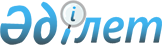 Об образовании избирательных участков на территории района АққулыРешение акима района Аққулы Павлодарской области от 24 января 2019 года № 1-04/1. Зарегистрировано Департаментом юстиции Павлодарской области 25 января 2019 года № 6244.
      В соответствии с пунктом 1 статьи 23 Конституционного Закона Республики Казахстан от 28 сентября 1995 года "О выборах в Республике Казахстан", пунктом 2 статьи 33 Закона Республики Казахстан от 23 января 2001 года "О местном государственном управлении и самоуправлении в Республике Казахстан", аким района Аққулы РЕШИЛ:
      1. Образовать избирательные участки на территории района Аққулы согласно приложению 1 к настоящему решению.
      2. Признать утратившими силу некоторые решения акима Лебяжинского района согласно приложению 2 к настоящему решению.
      3. Контроль за исполнением настоящего решения возложить на руководителя аппарата акима района Аққулы Кобайдарова Т. Т.
      4. Настоящее решение вводится в действие по истечении десяти календарных дней после дня его первого официального опубликования. Избирательные участки на территории района Аққулы
      Сноска. Приложение 1 - в редакции решения акима района Аққулы Павлодарской области от 12.08.2022 № 1-04/5 (вводится в действие по истечении десяти календарных дней после дня его первого официального опубликования). Избирательный участок № 325
      Центр избирательного участка: село Ямышево, улица Абая, 38, здание сельского дома культуры села Ямышево государственного казенного коммунального предприятия "Районный центр народного творчества и культурно - досуговой деятельности", отдела культуры, физической культуры и спорта района Аққулы, акимата района Аққулы;
      границы избирательного участка: территория села Ямышево Ямышевского сельского округа.
      Избирательный участок № 326
      Центр избирательного участка: село Тлектес, улица Уакапа Сыздыкова, 1, здание сельского клуба села Тлектес государственного казенного коммунального предприятия "Районный центр народного творчества и культурно - досуговой деятельности", отдела культуры, физической культуры и спорта района Аққулы, акимата района Аққулы;
      границы избирательного участка: территория села Тлектес Ямышевского сельского округа. Избирательный участок № 327
      Центр избирательного участка: село Кызылкогам, улица Калы Дуйсенова, 6, здание сельского клуба села Кызылкогам государственного казенного коммунального предприятия "Районный центр народного творчества и культурно - досуговой деятельности", отдела культуры, физической культуры и спорта района Аққулы, акимата района Аққулы;
      границы избирательного участка: территория села Кызылкогам Ямышевского сельского округа. Избирательный участок № 328
      Центр избирательного участка: село Қарақала, улица Шайхисляма Оспанова, 26, здание сельского дома культуры села Қарақала государственного казенного коммунального предприятия "Районный центр народного творчества и культурно - досуговой деятельности", отдела культуры, физической культуры и спорта района Аққулы, акимата района Аққулы;
      границы избирательного участка: территория села Қарақала сельского округа Қарақала. Избирательный участок № 329
      Центр избирательного участка: село Шамши, улица Толена Амиргалиева, 65, здание сельского клуба села Шамши государственного казенного коммунального предприятия "Районный центр народного творчества и культурно - досуговой деятельности", отдела культуры, физической культуры и спорта района Аққулы, акимата района Аққулы;
      границы избирательного участка: территория села Шамши сельского округа Қарақала. Избирательный участок № 330
      Центр избирательного участка: село Шабар, улица Куляй Шарбакпаевой, 23, здание сельского клуба села Шабар государственного казенного коммунального предприятия "Районный центр народного творчества и культурно - досуговой деятельности", отдела культуры, физической культуры и спорта района Аққулы, акимата района Аққулы;
      границы избирательного участка: территория села Шабар сельского округа Қарақала. Избирательный участок № 331
      Центр избирательного участка: село Айтей, улица Желтоқсан, 15, здание коммунального государственного учреждения "Ленинская основная общеобразовательная школа" отдела образования района Аққулы, управления образования Павлодарской области";
      границы избирательного участка: территория села Айтей Жамбылского сельского округа. Избирательный участок № 332
      Центр избирательного участка: село Жанатан, улица Бірлік, 13, здание коммунального государственного учреждения "Жанатанская основная общеобразовательная школа" отдела образования района Аққулы, управления образования Павлодарской области";
      границы избирательного участка: территория села Жанатан Жамбылского сельского округа. Избирательный участок № 333
      Центр избирательного участка: село Жамбыл, улица Тәуелсіздік, 6, здание сельского дома культуры села Жамбыл государственного казенного коммунального предприятия "Районный центр народного творчества и культурно - досуговой деятельности", отдела культуры, физической культуры и спорта района Аққулы, акимата района Аққулы;
      границы избирательного участка: территория села Жамбыл Жамбылского сельского округа. Избирательный участок № 334
      Центр избирательного участка: село Аққулы, улица Всеволода Иванова, 97, здание коммунального государственного учреждения "Лебяжинская средняя общеобразовательная школа" отдела образования района Аққулы, управления образования Павлодарской области;
      границы избирательного участка: улицы Всеволода Иванова (полностью), Кабдыжапар Есимова (полностью), Абая (полностью), Пушкина (полностью), Исы Байзакова (полностью), Кирова (полностью), Жамбыла (полностью), Новая (полностью), Амангельды 5, 11, 14, 21, 26, 27, 31, 33, 34, 35, 39, 45, 46, 51, 53, 54, 56, 57Г, 58, 59, 60, 62, 63, 64, 65, 66, 67, 68, 70, 71, 72, Тәуелсіздіктің 25 жылдығы (полностью), Гагарина (полностью), Ташимова 7, 10, 13, 23, 25, 37, 39, 42, 43, 46, 47, 48, 49, 50, 52, 53, 55, 56, 63, 64, 65, 66, 67, 69, 70, 71, 73, 74, 75, 76, 80, 84, 88, 90, 92, 94, 96, 98, 100, 102, 104, 106, 108, 110, Идрисханова (полностью). Избирательный участок № 335
      Центр избирательного участка: село Бескарагай, улица Аипа Кусаинова, 13, здание коммунального государственного учреждения "Бескарагайская средняя общеобразовательная школа" отдела образования района Аққулы, управления образования Павлодарской области;
      границы избирательного участка: территория села Бескарагай Кызылагашского сельского округа. Избирательный участок № 336
      Центр избирательного участка: село Шарбакты, улица Абугали Сальменова, 1, здание сельского клуба села Шарбакты государственного казенного коммунального предприятия "Районный центр народного творчества и культурно - досуговой деятельности", отдела культуры, физической культуры и спорта района Аққулы, акимата района Аққулы;
      границы избирательного участка: территория села Шарбакты Шарбактинского сельского округа. Избирательный участок № 337
      Центр избирательного участка: село Тосагаш, улица Тауелсиздик, 4, здание коммунального государственного учреждения "Зор-Октябрьская основная общеобразовательная школа" отдела образования района Аққулы, управления образования Павлодарской области;
      границы избирательного участка: территория села Тосагаш Шарбактинского сельского округа. Избирательный участок № 338
      Центр избирательного участка: село Казы, улица Каныша Сатпаева, 2, здание сельского дома культуры села Казы государственного казенного коммунального предприятия "Районный центр народного творчества и культурно - досуговой деятельности", отдела культуры, физической культуры и спорта района Аққулы, акимата района Аққулы;
      границы избирательного участка: территория села Казы Малыбайского сельского округа. Избирательный участок № 339
      Центр избирательного участка: село Малыбай, улица Мухтара Ауезова, 41, здание сельского клуба села Малыбай государственного казенного коммунального предприятия "Районный центр народного творчества и культурно - досуговой деятельности", отдела культуры, физической культуры и спорта района Аққулы, акимата района Аққулы;
      границы избирательного участка: территория села Малыбай Малыбайского сельского округа. Избирательный участок № 340
      Центр избирательного участка: село Казантай, улица Енбекши, 6, здание коммунального государственного учреждения "Казантайская основная общеобразовательная школа" отдела образования района Аққулы, управления образования Павлодарской области;
      границы избирательного участка: территория села Казантай Малыбайского сельского округа. Избирательный участок № 341
      Центр избирательного участка: село Майкарагай, улица Абая, 5, здание сельского дома культуры села Майкарагай государственного казенного коммунального предприятия "Районный центр народного творчества и культурно - досуговой деятельности", отдела культуры, физической культуры и спорта района Аққулы, акимата района Аққулы;
      границы избирательного участка: территория села Майкарагай Майкарагайского сельского округа. Избирательный участок № 342
      Центр избирательного участка: село Шоктал, улица Кабдылказы Айткалиева, 22, здание коммунального государственного учреждения "Амангельдинская начальная общеобразовательная школа" отдела образования района Аққулы, управления образования Павлодарской области;
      границы избирательного участка: территория села Шоктал Шакинского сельского округа. Избирательный участок № 343
      Центр избирательного участка: село Мергалым, улица Уахатова, 38, здание сельского клуба села Мергалым государственного казенного коммунального предприятия "Районный центр народного творчества и культурно - досуговой деятельности", отдела культуры, физической культуры и спорта района Аққулы, акимата района Аққулы;
      границы избирательного участка: территория села Мергалым Майкарагайского сельского округа. Избирательный участок № 344
      Центр избирательного участка: село Жабаглы, улица Достык, 14, здание коммунального государственного учреждения "Жабаглинская основная общеобразовательная школа" отдела образования района Аққулы, управления образования Павлодарской области;
      границы избирательного участка: территория села Жабаглы Шарбактинского сельского округа. Избирательный участок № 345
      Центр избирательного участка: село Шака, улица Центральная, 1, здание коммунального государственного учреждения "Шакинская средняя общеобразовательная школа" отдела образования района Аққулы, управления образования Павлодарской области;
      границы избирательного участка: территория села Шака Шакинского сельского округа. Избирательный участок № 346
      Центр избирательного участка: село имени Абылхаира Баймульдина, улица Маяковского, 5, здание сельского клуба села имени Абылхаира Баймульдина государственного казенного коммунального предприятия "Районный центр народного творчества и культурно - досуговой деятельности", отдела культуры, физической культуры и спорта района Аққулы, акимата района Аққулы;
      границы избирательного участка: территория села имени Абылхаира Баймульдина Баймульдинского сельского округа. Избирательный участок № 347
      Центр избирательного участка: село Такир, улица Тұңғыш Президент, 9, здание сельского клуба села Такир государственного казенного коммунального предприятия "Районный центр народного творчества и культурно - досуговой деятельности", отдела культуры, физической культуры и спорта района Аққулы, акимата района Аққулы;
      границы избирательного участка: территория села Такир Баймульдинского сельского округа. Избирательный участок № 349
      Центр избирательного участка: село Аққулы, улица Абылкайыра Баймолдина, 1, здание государственного казенного коммунального предприятия "Районный центр народного творчества и культурно - досуговой деятельности", отдела культуры, физической культуры и спорта района Аққулы, акимата района Аққулы;
      границы избирательного участка: улицы Ынтымақ (полностью), Ұлы Жеңіс (полностью), Кайырбая Абетова (полностью), Мелиораторов (полностью), Баймагамбетова (полностью), Космонавтов (полностью), Конституция (полностью), Серика Хамзина (полностью), Танирбергена Шарапиденова (полностью), Шокана Уалиханова (полностью), Кадырбаева (полностью), Невель (полностью), Абылкайыра Баймолдина (полностью), Амангельды 73, 75, 77, 88, 89, 90, 90А, 91, 92, 92А, 94, 96, 98, 99, 100, 101, 102, 104, 106, 108, Ташимова 77, 77А, 77Б, 79, 81, 83, 85, 87, 89, 91, 93, 95, 97, 99, 101, 103, 105, 107, 109, 111, 113, Сембая Калиева (полностью). Перечень утративших силу некоторых решений акима Лебяжинского района
      1. Решение акима Лебяжинского района от 26 марта 2014 года № 1 "Об избирательных участках на территории Лебяжинского района" (зарегистрировано в Реестре государственной регистрации нормативных правовых актов за № 3750, опубликовано 12 апреля 2014 года в районной газете "Аққу үні" - "Вести Акку").
      2. Решение акима Лебяжинского района от 11 ноября 2015 года № 2 "О внесении изменения в решение акима Лебяжинского района от 26 марта 2014 года № 1 "Об избирательных участках на территории Лебяжинского района" (зарегистрировано в Реестре государственной регистрации нормативных правовых актов за № 4788, опубликовано 20 ноября 2015 года в информационно-правовой системе "Әділет").
      3. Решение акима Лебяжинского района от 31 января 2018 года № 1-04/1 "О внесении изменений в решение акима Лебяжинского района от 26 марта 2014 года № 1 "Об избирательных участках на территории Лебяжинского района" (зарегистрировано в Реестре государственной регистрации нормативных правовых актов за № 5858, опубликовано 20 февраля 2018 года в Эталонном контрольном банке нормативных правовых актов Республики Казахстан в электронном виде).
					© 2012. РГП на ПХВ «Институт законодательства и правовой информации Республики Казахстан» Министерства юстиции Республики Казахстан
				
      Аким района

А. Балгабаев

      "СОГЛАСОВАНО"

      Председатель территориальной избирательной

      комиссии района Аққулы

Г. Калиева

      "24" января 2019 года
Приложение 1
к решению акима
района Аққулы от "24"
января 2019 года № 1-04/1Приложение 2
к решению акима
района Аққулы от "24"
января 2019 года № 1-04/1